Образовательный минимумПредмет Русский языкКласс5 (с 6 час.)Период1 триместручебный год 2023/24Владение понятиямиВладение понятиямиЯзык Средство передачи мыслей, знаний, чувств и т.д.Монолог Речь одного человекаДиалогРечь двух и более человекПолилогРазговор многих участниковПрямая речьВысказывание какого-либо лица, передаваемое дословно, сопровождается словами автораЗнаки препинания при прямой речиПрямая речь выделяется кавычками, первое слово пишется с большой буквы. После слов автора ставится двоеточие. Перед словами автора ставится запятая, вопросительный, восклицательный знаки и тире.ТекстРечевое произведение, состоит из предложений, связанных темой, основной мыслью, последовательностью изложения, принадлежностью к определенному стилю.ТемаПредмет речи, то, о чем говорится в текстеОсновная (главная) мысль текста.Это главное, в чем хочет убедить автор, что хочет объяснитьФункционально-смысловые типы речи: Описание, повествование, рассуждениеФункциональные разновидности языка (стили речи)Книжный стиль: художественный, официально-деловой, публицистический и научныйРазговорныйФонетика Раздел науки, который изучает звуки речиЗвуки речи Гласные и согласныеГласные звукиУдарные и безударныеВ каких позициях буквы Е, Ё, Ю, Я обозначают два звукаБуквы Е, Ё, Ю, Я обозначают два звука, если стоят вначале слова, после разделительных Ь и Ъ и после гласных буквГруппы согласных по твердости/ мягкостиПарные Непарные твердые Ж, Ш, Ц. Непарные мягкие Й, Ч, ЩГруппы согласных по звонкости/ глухостиПарныеНепарные звонкие (сонорные) Й, Л, М, Н, РНепарные глухие Х, Ч, Ш, ЩАлфавит Лексика                 Слова языка образуют его словарный состав или лексику (лексический состав) Лексикология Лексическое  значение Однозначные и многозначные слова Раздел науки о языке, изучающий лексику. То, что слово обозначает. Слова, имеющие одно лексическое значение, называются однозначными. Слова, имеющие несколько лексических значений, называются многозначными. Синонимы Синонимы – это слова одной и той же части речи, которые обозначают одно и то же, но могут отличаться друг от друга оттенками лексического значения и употреблением в речи. Омонимы Слова одной и той же части речи, одинаковые по звучанию и написанию, но совершенно разные по лексическому значению. В толковых словарях омонимы разъясняются в разных словарных статьях и обозначаются порядковым номером. Антонимы Антонимы – это слова одной и той же части речи с противоположным лексическим значением. Паронимы Слова, похожие по звучанию, относящиеся к одной части речи, часто однокоренные, но имеющие различия в значениях.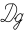 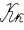 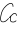 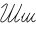 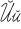 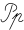 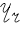 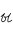 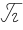 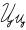 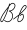 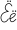 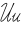 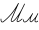 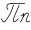 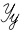 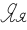 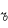 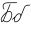 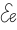 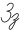 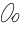 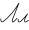 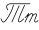 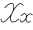 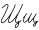 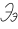 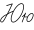 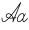 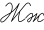 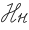 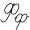 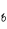 